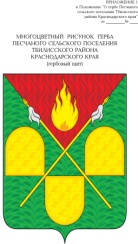 АДМИНИСТРАЦИЯ ПЕСЧАНОГО СЕЛЬСКОГО ПОСЕЛЕНИЯ ТБИЛИССКОГО РАЙОНАПОСТАНОВЛЕНИЕот 01.07.2017 г.                                                              № 44                                                                           х. ПесчаныйО внесении изменений в постановление администрации Песчаного сельского поселения Тбилисского района от 03 марта 2014 года № 46 «О создании Совета профилактики Песчаного сельского поселения Тбилисского района»Руководствуясь статьей 31 устава Песчаного сельского поселения Тбилисского района, постановл я ю:Внести изменения в постановление администрации Песчаного сельского поселения Тбилисского района от 3 марта 2014 года № 34 «О создании Совета профилактики Песчаного сельского поселения Тбилисского района»:	1.1 Возложить на Совет профилактики Песчаного сельского поселения Тбилисского района  обязанность по координации работы дружин по охране общественного порядка на территории Песчаного сельского поселения Тбилисского района.1.2 Приложение № 1 изложить в новой редакции (прилагается). Считать утратившим силу постановление администрации Песчаного сельского поселения Тбилисского района от 16 апреля 2015 года № 20.1 «О внесении изменений в постановление администрации Песчаного сельского поселения Тбилисского района от 03 марта 2014 года № 46 «О создании Совета профилактики Песчаного сельского поселения Тбилисского района».Постановление вступает в силу со дня его подписания.Глава Песчаного сельского поселенияТбилисского района                                                 Е.В. ГрушинПРИЛОЖЕНИЕУТВЕРЖДЕНОпостановлением администрацииПесчаного сельского поселенияТбилисского района_________________№____Состав Совета профилактики Песчаного сельского поселения Тбилисского районаГлава Песчаного сельского поселенияТбилисского района                                                 Е.В. ГрушинГрушин Евгений ВладимировичГлава Песчаного поселения Тбилисского района, председатель Совета профилактики;Савченко Наталья НиколаевнаСпециалист ВУС, секретарь Совета профилактики (по согласованию);Кириченко Любовь Викторовнафельдшер Песчаной врачебной амбулатории, член Совета профилактики (по согласованию);Орехова Татьяна Сергеевнасоциальный работник, член Совета профилактики (по согласованию);Горлин Андрей Владимировичучастковый уполномоченный ОМВД по Тбилисскому району, член Совета профилактики (по согласованию);Видинеева Валентина Васильевнапредседатель КТОС микрорайона № 2 х. Песчаного, член Совета профилактики;Агаркова Виктория Николаевнадиректор МБОУ «СОШ № 14», член Совета профилактики (по согласованию);Суменко Ольга Викторовназаведующая МБДОУ «Детский сад №6» член Совета профилактики (по согласованию);Дейкин Николай Кузьмичруководитель военно-патриотического клуба «Юность», член Совета профилактики (по согласованию);Свинолупова Вера Викторовнадиректор МБУК «Песчаный КДЦ», член Совета профилактики (по согласованию);Михалева Ольга Алексеевнадепутат Совета Песчаного сельского поселения Тбилисского района;Мирошникова Ирина Анатольевнадепутат Совета Песчаного сельского поселения Тбилисского района;